Қысқамерзімді жоспарСабақтың тақырыбы: Ең алғашқы қорықты білесің бе?№31-сабақ.Сабақтың барысы:Бөлім: 7-бөлімҚазақстан қорықтары Ө.Тұрманжанов «Қарлығаш, Дәуіт, Жылан»Педагогтің аты-жөні:Зейнелова К.Т.Күні:Сыныбы:6Қатысушылар саны:                   Қатыспағандар саны:Сабақтың тақырыбы:Ең алғашқы қорықты білесің бе?Оқу бағдарламасына сәйкес оқу мақсаты6.1.1.1 - тірек сөздер, мәтіннің бастапқы бөлігін тыңдау арқылы тақырыпты және көтерілетін мәселені болжау;6.4.3.1 - жазба жұмыстарында  теңеу, эпитет сөздерін қолданып жазу.Сабақтың мақсаты:Барлық оқушылар үшін: тірек сөздер, мәтіннің бастапқы бөлігін тыңдау арқылы тақырыпты және көтерілетін мәселені болжай алады;Көпшілік оқушылар үшін: жазба жұмыстарында  теңеу, эпитет сөздерін қолданып жаза алады;Кейбір оқушылар үшін: сыни пікірді дәлелмен айта алады.Құндылықтарға баулу: «Мәңгілік ел» жалпыұлттық идеясы бойынша «Жалпыға бірдей еңбек қоғамы» құндылығына баулу. Бұл арқылы оқушыларда шығармашылық және сын тұрғысынан ойлауы, функционалдық сауаттылығы, қарым-қатынас жасау қабілеті мен жауапкершілігі артады. Сонымен қатар өмір бойы оқуға, еңбеу етуге, Қазақстандық патриотизм және азаматтық жауапкершілікке  деген дағдысы қалыптасады.Сабақ кезеңі/УақытыПедагогтің іс-әрекетіПедагогтің іс-әрекетіОқушының іс-әрекетіБағалауБағалауРесурстарСабақтың басыҚызығушылықты ояту.3 мин.(Ұ). Ұйымдастыру кезеңі:1. Оқушылармен амандасу, түгендеу.2. Ынтымақтастық атмосферасын қалыптастыру.Мақсаты: Оқушылар бір-біріне тілек білдіреді, тыңдау дағдыларын дамытуға бағытталады, сондай-ақ барлық оқушылардың қатыстырылуы арқылы сабаққа белсенділігі артады.Тиімділігі: Оқушылар бір-біріне тілек айту арқылы жақындасады, көңіл-күйін көтереді және бауырмалдығын оятады.Саралау: Бұл жерде саралаудың «Жіктеу» тәсілі көрінеді.  Оқушылардың оқуға деген қызығушылығын арттыру мақсатында мүмкіндігінше оларға таңдау еркіндігі беріледі.(Ұ). Ұйымдастыру кезеңі:1. Оқушылармен амандасу, түгендеу.2. Ынтымақтастық атмосферасын қалыптастыру.Мақсаты: Оқушылар бір-біріне тілек білдіреді, тыңдау дағдыларын дамытуға бағытталады, сондай-ақ барлық оқушылардың қатыстырылуы арқылы сабаққа белсенділігі артады.Тиімділігі: Оқушылар бір-біріне тілек айту арқылы жақындасады, көңіл-күйін көтереді және бауырмалдығын оятады.Саралау: Бұл жерде саралаудың «Жіктеу» тәсілі көрінеді.  Оқушылардың оқуға деген қызығушылығын арттыру мақсатында мүмкіндігінше оларға таңдау еркіндігі беріледі.(Ұ). Ұйымдастыру кезеңі:1. Оқушылармен амандасу, түгендеу.2. Ынтымақтастық атмосферасын қалыптастыру.Мақсаты: Оқушылар бір-біріне тілек білдіреді, тыңдау дағдыларын дамытуға бағытталады, сондай-ақ барлық оқушылардың қатыстырылуы арқылы сабаққа белсенділігі артады.Тиімділігі: Оқушылар бір-біріне тілек айту арқылы жақындасады, көңіл-күйін көтереді және бауырмалдығын оятады.Саралау: Бұл жерде саралаудың «Жіктеу» тәсілі көрінеді.  Оқушылардың оқуға деген қызығушылығын арттыру мақсатында мүмкіндігінше оларға таңдау еркіндігі беріледі.(Ұ). Ұйымдастыру кезеңі:1. Оқушылармен амандасу, түгендеу.2. Ынтымақтастық атмосферасын қалыптастыру.Мақсаты: Оқушылар бір-біріне тілек білдіреді, тыңдау дағдыларын дамытуға бағытталады, сондай-ақ барлық оқушылардың қатыстырылуы арқылы сабаққа белсенділігі артады.Тиімділігі: Оқушылар бір-біріне тілек айту арқылы жақындасады, көңіл-күйін көтереді және бауырмалдығын оятады.Саралау: Бұл жерде саралаудың «Жіктеу» тәсілі көрінеді.  Оқушылардың оқуға деген қызығушылығын арттыру мақсатында мүмкіндігінше оларға таңдау еркіндігі беріледі.(Ұ). Ұйымдастыру кезеңі:1. Оқушылармен амандасу, түгендеу.2. Ынтымақтастық атмосферасын қалыптастыру.Мақсаты: Оқушылар бір-біріне тілек білдіреді, тыңдау дағдыларын дамытуға бағытталады, сондай-ақ барлық оқушылардың қатыстырылуы арқылы сабаққа белсенділігі артады.Тиімділігі: Оқушылар бір-біріне тілек айту арқылы жақындасады, көңіл-күйін көтереді және бауырмалдығын оятады.Саралау: Бұл жерде саралаудың «Жіктеу» тәсілі көрінеді.  Оқушылардың оқуға деген қызығушылығын арттыру мақсатында мүмкіндігінше оларға таңдау еркіндігі беріледі.Оқулық, жұмыс дәптерлеріДК экраныЖаңа сабаққа кіріспе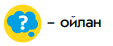 10 мин.(Ұ) «Миға шабуыл» әдісі арқылы өткен тақырыппен жаңа сабақты  байланыстыру мақсатында ой қозғау сұрақтарын ұжымдық талқылау. Үй тапсырмасын тексеру. Кері байланыс.Оқушылардың жаңа тақырыпқа деген қызығушылықтарын ояту мақсатында  «Қазақстан қорықтары» туралы бейнежазба көрсету. Тақырыпты болжау, көтерілетін мәселені болжау.-Қорық деген не?-Қорықта болдың ба?-Қандай қорықтарды білесің?Оқушылар сұрақтарға жауап беріп,бейнежазба туралы  өзара ұжымдық талқылау жасағаннан кейін мұғалім оқушыларға сабақтың тақырыбы, мақсатымен таныстырады.(Ұ) «Миға шабуыл» әдісі арқылы өткен тақырыппен жаңа сабақты  байланыстыру мақсатында ой қозғау сұрақтарын ұжымдық талқылау. Үй тапсырмасын тексеру. Кері байланыс.Оқушылардың жаңа тақырыпқа деген қызығушылықтарын ояту мақсатында  «Қазақстан қорықтары» туралы бейнежазба көрсету. Тақырыпты болжау, көтерілетін мәселені болжау.-Қорық деген не?-Қорықта болдың ба?-Қандай қорықтарды білесің?Оқушылар сұрақтарға жауап беріп,бейнежазба туралы  өзара ұжымдық талқылау жасағаннан кейін мұғалім оқушыларға сабақтың тақырыбы, мақсатымен таныстырады.Үй тапсырмасына байланысты мәліметтерімен бөліседі. Бейнежазбаны көріп, ойларын ортаға саладыСұрақтарға жауап бередіҚБ: Өз ойын дұрыс мағынада білдіріп, талқылауға белсенділікпен қатысқан оқушыға «Жарайсың!» деген мадақтау сөзімен ынталандыру.  ҚБ: Өз ойын дұрыс мағынада білдіріп, талқылауға белсенділікпен қатысқан оқушыға «Жарайсың!» деген мадақтау сөзімен ынталандыру.  https://www.youtube.com/watch?v=cbQ1Oe_wJVwЖаңа сабаққа кіріспе10 мин.Жаңа сөздермен таныстыру:қорық — заповедник алуан — разносторонний; множество аң-құс — птицы-животные таутеке — горный козел суыр — сурок кесіртке — ящерица мекендейді — обитает шөлейт — полупустыня ну орман — густой лесСөздермен сөз тіркесін құруЖаңа сөздермен таныстыру:қорық — заповедник алуан — разносторонний; множество аң-құс — птицы-животные таутеке — горный козел суыр — сурок кесіртке — ящерица мекендейді — обитает шөлейт — полупустыня ну орман — густой лесСөздермен сөз тіркесін құруАйтылым:Жаңа сөздерді қайталап айтады, сөздермен сөз тіркесін құрайды Суреттердегі  жануарларды тауып,  атап өтедіҚБ: Өз ойын дұрыс мағынада білдіріп, талқылауға белсенділікпен қатысқан оқушыға «Жарайсың!» деген мадақтау сөзімен ынталандыру.  ҚБ: Өз ойын дұрыс мағынада білдіріп, талқылауға белсенділікпен қатысқан оқушыға «Жарайсың!» деген мадақтау сөзімен ынталандыру.  Оқулық, жұмыс дәптеріИнтербелсенді тақтаСуреттер топтамасы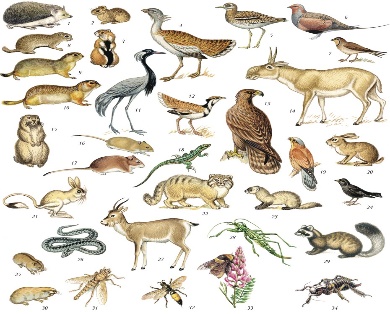 Сабақтың ортасыМағынаны ашу.5 мин.1-тапсырма.Мәтінмен жұмыс. Мәтінді оқу. Мәтінге тақырып қою. Жоспар құру.1-тапсырма.Мәтінмен жұмыс. Мәтінді оқу. Мәтінге тақырып қою. Жоспар құру.Оқылым. Жазылым:Мәтін мазмұнына сәйкес тақырып қояды. Мәтінге жоспар құрадыДескриптор:              Жалпы –4 балл.-мәтін мазмұнына сәйкес тақырып қояды – 1 б-мәтінді үш бөлікке бөліп жоспар құрады – 3 бДескриптор:              Жалпы –4 балл.-мәтін мазмұнына сәйкес тақырып қояды – 1 б-мәтінді үш бөлікке бөліп жоспар құрады – 3 бОқулық, 122-бет5 мин.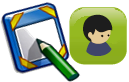 №2-тапсырма.Жеке  жұмысМәтіннің әр бөлігінен үш тірек сөзді теріп жазу№2-тапсырма.Жеке  жұмысМәтіннің әр бөлігінен үш тірек сөзді теріп жазуЖазылым:Мәтін бойынша тірек сөздерді тауып, кестені толтырады.Дескриптор:              Жалпы – 3 балл.1-бөлік бойынша үш тірек сөз – 1 бІІ-бөлік бойынша үш тірек сөз – 1 б1ІІ-бөлік бойынша үш тірек сөз – 1 бЖазылым:Мәтін бойынша тірек сөздерді тауып, кестені толтырады.Дескриптор:              Жалпы – 3 балл.1-бөлік бойынша үш тірек сөз – 1 бІІ-бөлік бойынша үш тірек сөз – 1 б1ІІ-бөлік бойынша үш тірек сөз – 1 бЖазылым:Мәтін бойынша тірек сөздерді тауып, кестені толтырады.Дескриптор:              Жалпы – 3 балл.1-бөлік бойынша үш тірек сөз – 1 бІІ-бөлік бойынша үш тірек сөз – 1 б1ІІ-бөлік бойынша үш тірек сөз – 1 бОқулық, жұмыс дәптері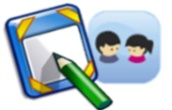 7 мин.10 мин.№3-тапсырма.Жеке жұмысҚорықта кездесетін аң-құс, өсімдік, жәндік түрлерін кестеге жазу№4-тапсырма. Мәтінді тыңдап, диалог құрады№3-тапсырма.Жеке жұмысҚорықта кездесетін аң-құс, өсімдік, жәндік түрлерін кестеге жазу№4-тапсырма. Мәтінді тыңдап, диалог құрадыЖазылым:Кестені толтырады.Дескриптор: Жалпы – 3 балл.- өсімдік атауларын табады-1 б- құс атауларын табады – 1 б- аң атауларын табады - 1бТыңдалымМәтінді тыңдап, парталасымен жұптасып сұрақтарға жауап береді.АйтылымСабақта қамтылған ақпараттарды түсінген- түсінбегендерін бас бармақтарын бағыттау арқылы бағалайды. Жазылым:Кестені толтырады.Дескриптор: Жалпы – 3 балл.- өсімдік атауларын табады-1 б- құс атауларын табады – 1 б- аң атауларын табады - 1бТыңдалымМәтінді тыңдап, парталасымен жұптасып сұрақтарға жауап береді.АйтылымСабақта қамтылған ақпараттарды түсінген- түсінбегендерін бас бармақтарын бағыттау арқылы бағалайды. Жазылым:Кестені толтырады.Дескриптор: Жалпы – 3 балл.- өсімдік атауларын табады-1 б- құс атауларын табады – 1 б- аң атауларын табады - 1бТыңдалымМәтінді тыңдап, парталасымен жұптасып сұрақтарға жауап береді.АйтылымСабақта қамтылған ақпараттарды түсінген- түсінбегендерін бас бармақтарын бағыттау арқылы бағалайды. Оқулық, жұмыс дәптеріКестелерТыңдалым мәтіні – аймақтық компонентҚорғалжың қорығы
Қорғалжың мемлекеттік қорығы 1968 жылы орман аңшылық шаруашылығы негізінде құрылды. Ол Ақмола облысы Қорғалжың ауданы мен Қарағанды облысы Нұра ауданы аумағында орналасқан, жер көлемі 258963 га. Ол Теңіз - Қорғалжың ойпатының ең төменгі бөлігінде орналасқан. Оған қазақ шоқылары мен Көкшетау қыраты арасындағы негізгі өзендер құяды. Қорық құрамына екі үлкен көл кіреді, оларға Нұра өзені құяды.Сабақтың соңы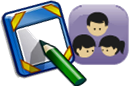 Ой толғаныс.Рефлексия5 мин.«Бір ауыз сөз» әдісі. Мұғалім сабақты қорытындылау мақсатында оқушылардың сабаққа деген көзқарасын, рефлексиясын тыңдайды.Мақсаты:Оқушы алған білімін саралай білуге дағдыланады.Тиімділігі:Тақырып бойынша оқушылардың пікірін анықтайды. Жинақталған деректердің құнды болуын қадағалайды.Саралау: Бұл кезеңде саралаудың «Қорытынды» тәсілі көрінеді.Үйге тапсырма: сөз жаттау, қазақстанның бір қорығы туралы мәлімет дайындап келу«Бір ауыз сөз» әдісі. Мұғалім сабақты қорытындылау мақсатында оқушылардың сабаққа деген көзқарасын, рефлексиясын тыңдайды.Мақсаты:Оқушы алған білімін саралай білуге дағдыланады.Тиімділігі:Тақырып бойынша оқушылардың пікірін анықтайды. Жинақталған деректердің құнды болуын қадағалайды.Саралау: Бұл кезеңде саралаудың «Қорытынды» тәсілі көрінеді.Үйге тапсырма: сөз жаттау, қазақстанның бір қорығы туралы мәлімет дайындап келуЖеке жұмыс:Оқушылар бір ауыз сөзбен сабақ туралы өз ойларын түсіндіріп береді. Бір ауыз сөздеріне  сабақты бағалайтын келесі сөздерді айтуға болады ұнады, пайдалы, қажет, білдім, үйрендім, қызықтым, ұмтылдым, есте сақтадым, жасай аламын. т.б.Мұғалім оқушылардың сабаққа қатысқан белсенілігіне қарай 1-10 баллдық жүйе бойынша әр оқушының өзіне тиісті баллын қойып бағалайды. Сонымен қатар, оқушыларды ынталандыру үшін  «Қошеметтеу» әдісі арқылы бағалайды.Мұғалім оқушылардың сабаққа қатысқан белсенілігіне қарай 1-10 баллдық жүйе бойынша әр оқушының өзіне тиісті баллын қойып бағалайды. Сонымен қатар, оқушыларды ынталандыру үшін  «Қошеметтеу» әдісі арқылы бағалайды.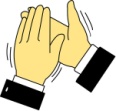 Саралау. Сіз қандай тәсілмен көбірек қолдау көрсетпексіз? Сіз қабілетті оқушылардың алдына қандай тапсырмалар қоясыз? Саралау. Сіз қандай тәсілмен көбірек қолдау көрсетпексіз? Сіз қабілетті оқушылардың алдына қандай тапсырмалар қоясыз? Бағалау.  Сіз оқушылардың материалды игеру деңгейін қалай тексеруді жоспарлап отырсыз?Бағалау.  Сіз оқушылардың материалды игеру деңгейін қалай тексеруді жоспарлап отырсыз?Бағалау.  Сіз оқушылардың материалды игеру деңгейін қалай тексеруді жоспарлап отырсыз?Денсаулық және қауіпсіздік техникасын сақтау

Денсаулық және қауіпсіздік техникасын сақтау

